Make your own Beastie! 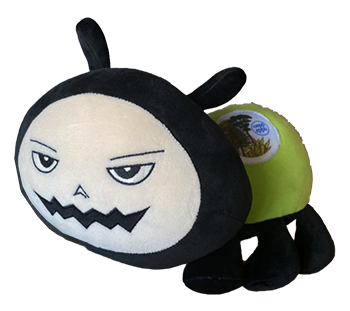 Beastie the Bug is an invasive pest travelling the world to raise awareness on plant health during the International Year of Plant Health #IYPH2020. This little mascot was created by the European and Mediterranean Plant Protection Organization (EPPO). You can follow how Beastie is spreading worldwide by following the Twitter account (@bug_beastie) and at https://beastiebug.eppo.int. Follow the instructions below and discover how to prepare a lovely Beastie with your kids based on a camembert box. What you need:- a camembert box (or a box of a similar size)- a pair of scissors- felt tip pens- glue- a piece of thick paper/thin cardboardThanks to Camille (EPPO) for this idea!We would be happy to see your Camembugs, please send them via Twitter or by email to iyph@eppo.int. If you wish to share other DIYs, contact us!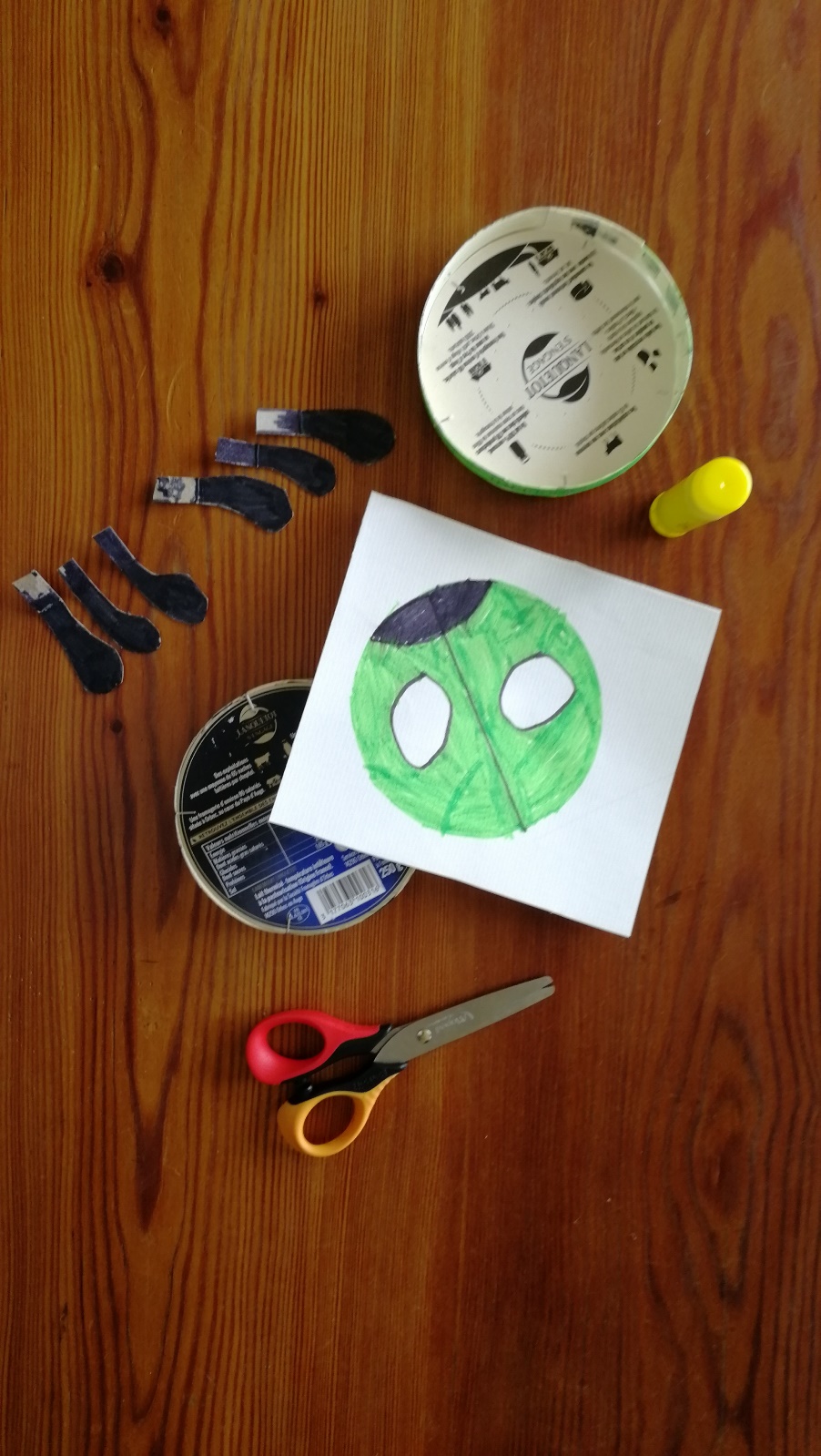 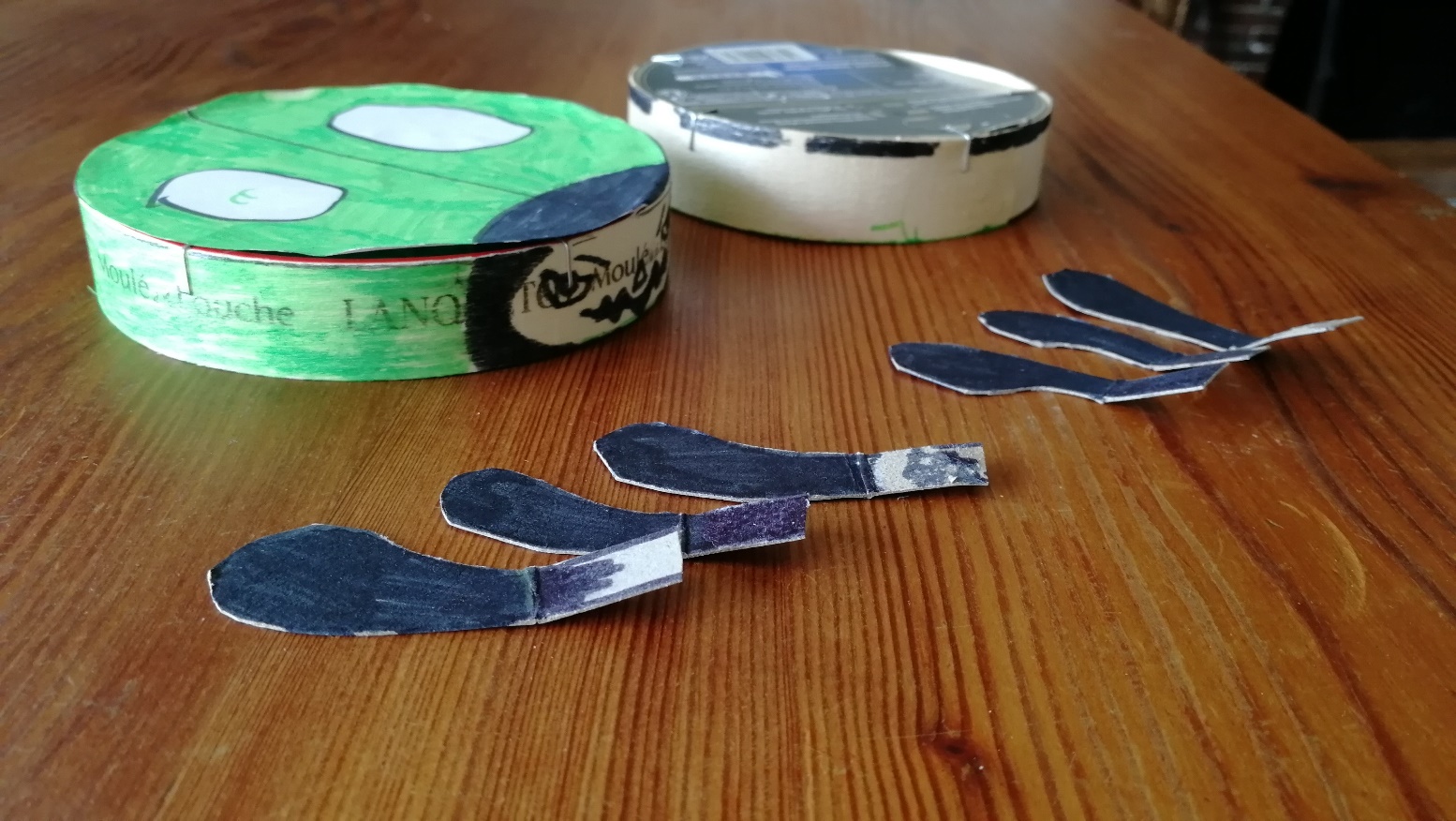 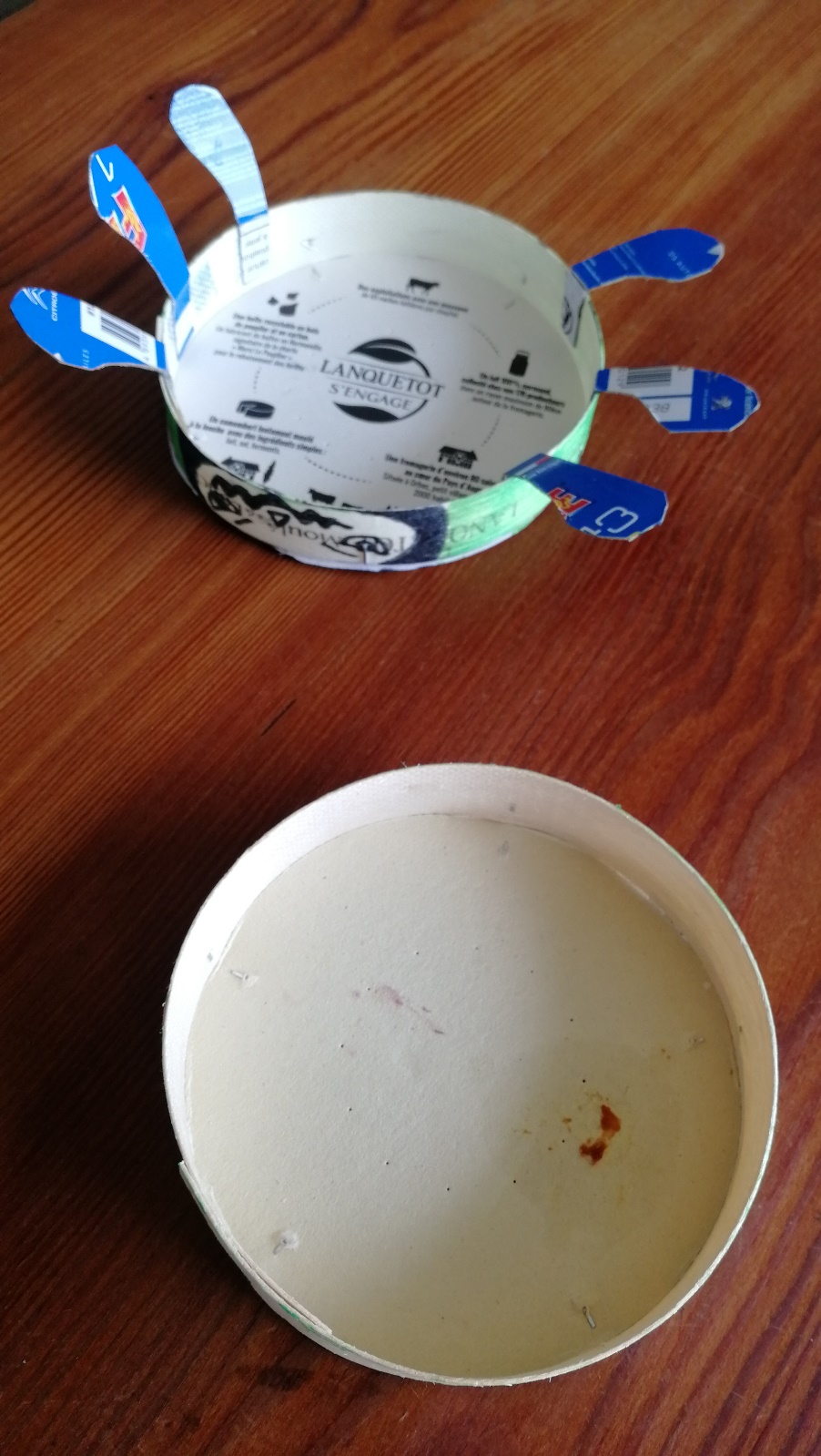 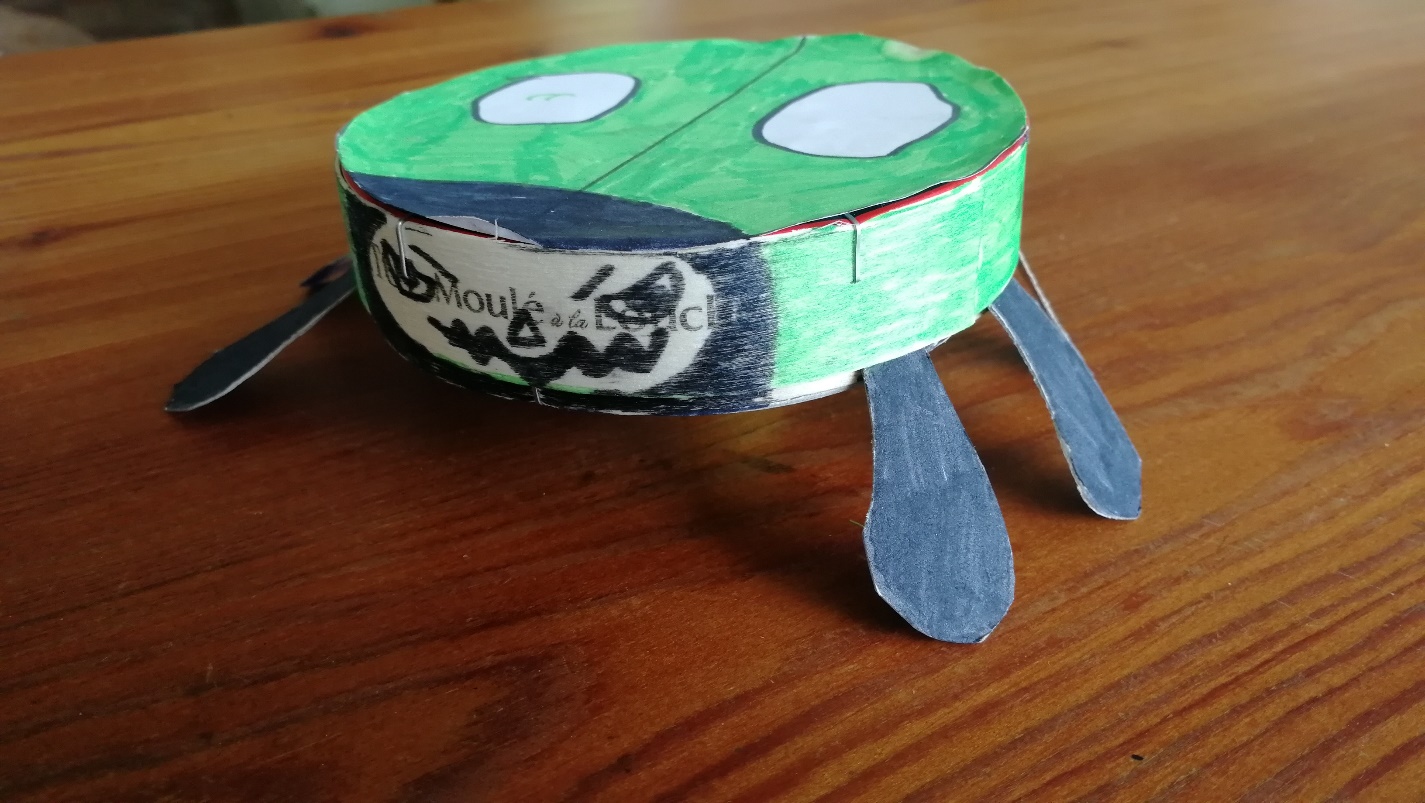 